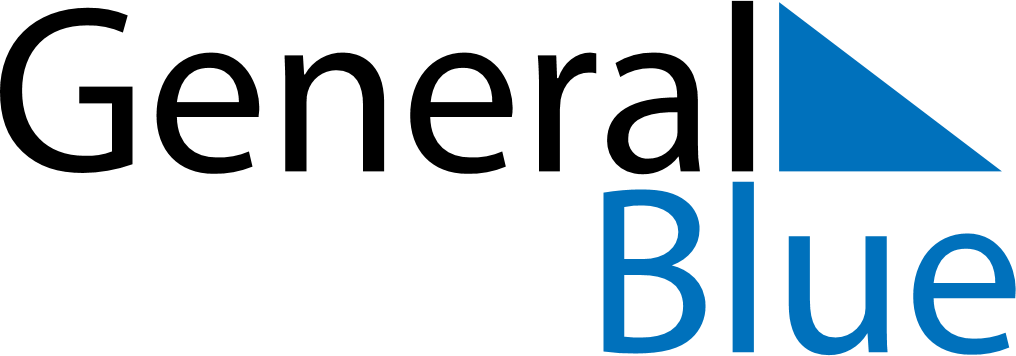 March 2019March 2019March 2019March 2019UgandaUgandaUgandaMondayTuesdayWednesdayThursdayFridaySaturdaySaturdaySunday1223456789910Ash WednesdayInternational Women’s Day111213141516161718192021222323242526272829303031